UNIVERSIDAD VERACRUZANA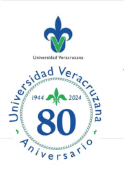 FACULTAD DE MEDICINA VETERINARIA Y ZOOTECNIAPROGRAMA DE ACTIVIDADES DE SERVICIO SOCIALDATOS DE  DONDE SE REALIZA EL SERVICIO SOCIAL DESCRIPCIÓN DEL PROGRAMA DEL SERVICIO SOCIAL H. Veracruz, Ver., a ___ de ________________ de 2024.PeriodoCarreraMedicina Veterinaria y Zootecnia Días laboralesÁreaBiológico AgropecuariaHorarioZonaVeracruz Matrícula Matrícula Nombre Nombre Apellido PaternoApellido PaternoApellido MaternoNombre (s)Nombre del programaInstancia LocalidadNombre del SupervisorOBJETIVOS1.2.3.4.ACTIVIDADES A REALIZARPROPUESTA DE EXPERIENCIA RECEPCIONAL Y ASESORCOLOCAR EL NOMBRE A COMPUTADORACOLOCAR EL NOMBRE A COMPUTADORANombre y firma del prestador del servicio socialNombre y firma del supervisorDra. Anabel Cruz RomeroDr. Jorge Genaro Vicente MartínezCoordinador del Servicio SocialDirector de la Facultad